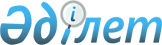 О совмещении видов профессиональной деятельности на рынке ценных бумагПостановление Правления Национального Банка Республики Казахстан от 26 марта 2012 года № 120. Зарегистрировано в Министерстве юстиции Республики Казахстан 10 мая 2012 года № 7641.
      В соответствии с Законом Республики Казахстан от 2 июля 2003 года "О рынке ценных бумаг" Правление Национального Банка Республики Казахстан ПОСТАНОВЛЯЕТ:
      1. Определить, что на рынке ценных бумаг допускается совмещение следующих видов профессиональной деятельности:
      1) брокерской и (или) дилерской – с кастодиальной деятельностью, деятельностью по управлению инвестиционным портфелем, а также для Национального оператора почты и банков, осуществляющих брокерскую и (или) дилерскую деятельность – с трансфер-агентской деятельностью;
      2) исключен постановлением Правления Национального Банка РК от 07.10.2019 № 165 (вводится в действие по истечении десяти календарных дней после дня его первого официального опубликования);


      3) по управлению инвестиционным портфелем – с брокерской и (или) дилерской деятельностью;
      4) исключен постановлением Правления Национального Банка РК от 27.08.2013 № 212 (вводится в действие по истечении десяти календарных дней после дня его первого официального опубликования).


      5) кастодиальной – с брокерской и (или) дилерской деятельностью, трансфер-агентской деятельностью;
      6) депозитарной – с деятельностью по ведению системы реестров держателей ценных бумаг, организации торговли с ценными бумагами и иными финансовыми инструментами, с клиринговой деятельностью по сделкам с финансовыми инструментами, с трансфер-агентской деятельностью;
      7) по организации торговли с ценными бумагами и иными финансовыми инструментами – с клиринговой деятельностью по сделкам с финансовыми инструментами.
      Сноска. Пункт 1 с изменениями, внесенными постановлениями Правления Национального Банка РК от 27.08.2013 № 212 (вводится в действие по истечении десяти календарных дней после дня его первого официального опубликования); от 07.10.2019 № 165 (вводится в действие по истечении десяти календарных дней после дня его первого официального опубликования).


      2. Признать утратившими силу нормативные правовые акты Республики Казахстан согласно приложению к настоящему постановлению.
      3. Настоящее постановление вводится в действие по истечении десяти календарных дней после дня его первого официального опубликования.  Перечень нормативных правовых актов Республики Казахстан,
признаваемых утратившими силу
      1. Постановление Правления Национального Банка Республики Казахстан от 27 октября 2003 года № 379 "О совмещении видов профессиональной деятельности на рынке ценных бумаг" (зарегистрированное в Реестре государственной регистрации нормативных правовых актов под № 2583, опубликованное 13 декабря 2003 года в газете "Казахстанская правда" № 358-359, в 2004 году в Бюллетене нормативных правовых актов Республики Казахстан, № 1-4, ст.905).
      2. Постановление Правления Агентства Республики Казахстан по регулированию и надзору финансового рынка и финансовых организаций от 27 декабря 2004 года № 396 "О внесении дополнения в постановление Правления Национального Банка Республики Казахстан от 27 октября 2003 года № 379 "О совмещении видов профессиональной деятельности на рынке ценных бумаг" (зарегистрированное в Реестре государственной регистрации нормативных правовых актов под № 3416).
      3. Постановление Правления Агентства Республики Казахстан по регулированию и надзору финансового рынка и финансовых организаций от 27 августа 2005 года № 278 "О внесении изменений в постановление Правления Национального Банка Республики Казахстан от 27 октября 2003 года № 379 "О совмещении видов профессиональной деятельности на рынке ценных бумаг" (зарегистрированное в Реестре государственной регистрации нормативных правовых актов под № 3854).
      4. Постановление Правления Агентства Республики Казахстан по регулированию и надзору финансового рынка и финансовых организаций от 23 февраля 2007 года № 45 "О внесении изменений и дополнения в постановление Правления Национального Банка Республики Казахстан от 27 октября 2003 года № 379 "О совмещении видов профессиональной деятельности на рынке ценных бумаг" (зарегистрированное в Реестре государственной регистрации нормативных правовых актов под № 4612, опубликованное в марте-апреле 2007 года в Собрании актов центральных исполнительных и иных государственных органов Республики Казахстан).
      5. Постановление Правления Агентства Республики Казахстан по регулированию и надзору финансового рынка и финансовых организаций от 25 июня 2007 года № 174 "О внесении дополнения в постановление Правления Национального Банка Республики Казахстан от 27 октября 2003 года № 379 "О совмещении видов профессиональной деятельности на рынке ценных бумаг" (зарегистрированное в Реестре государственной регистрации нормативных правовых актов под № 4828).
      6. Постановление Правления Агентства Республики Казахстан по регулированию и надзору финансового рынка и финансовых организаций от 24 сентября 2007 года № 238 "О внесении изменения в постановление Правления Национального Банка Республики Казахстан от 27 октября 2003 года № 379 "О совмещении видов профессиональной деятельности на рынке ценных бумаг" (зарегистрированное в Реестре государственной регистрации нормативных правовых актов под № 4978).
					© 2012. РГП на ПХВ «Институт законодательства и правовой информации Республики Казахстан» Министерства юстиции Республики Казахстан
				
Председатель 
Национального Банка
Г. МарченкоПриложение
к постановлению Правления
Национального Банка
Республики Казахстан
от 26 марта 2012 года № 120